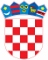            REPUBLIKA HRVATSKAKRAPINSKO-ZAGORSKA ŽUPANIJA        ŽUPANIJSKA SKUPŠTINAKLASA: 004-02/21-01/08URBROJ: 2140-01-22-11Krapina, 11. ožujak 2022.               Na temelju članka 17. Statuta Krapinsko-zagorske županije („Službeni glasnik Krapinsko-zagorske županije“, broj 13/01, 5/06, 14/09, 11/13,  13/18, 5/20, 10/21 i 15/21 – pročišćeni tekst), i članka 4. Odluke o osnivanju Povjerenstva za ravnopravnost spolova Krapinsko-zagorske županije“, br. 37/17 i 56a/21), Županijska skupština Krapinsko-zagorske županije na 6. sjednici održanoj dana 11. ožujka  2022. godine, donijela jeR J E Š E N J Eo imenovanju članova/članica Povjerenstva za ravnopravnost spolovaKrapinsko-zagorske županijeI.U Povjerenstvo za ravnopravnost spolova Krapinsko-zagorske županije imenuju se:Bojan Bjelja, Zabok, M. J. Zagorke 5,Sara Kolar, Hum na Sutli, Mali Tabor 13/1,Snježana Romić, Tuhelj, Tuhelj 26,Marijana Sopek, Krapina, Polje Krapinsko 151,Željko Čleković, Mihovljan, Frkuljevec Mihovljanski 37A,Nataša Nesek, Krapinske Toplice, Klupci 14,Ana Kruhak, Marija Bistrica, Ulica kralja Tomislava 52.II.Zadaće Povjerenstva za ravnopravnost spolova utvrđene su Odlukom o osnivanju Povjerenstva za ravnopravnost spolova Krapinsko-zagorske županije („Službeni glasnik Krapinsko-zagorske županije“, br. 37/17 i 56a/21).III.Ovo Rješenje objavit će se u „Službenom glasniku Krapinsko-zagorske županije“.                                                                                                   PREDSJEDIK                                                                                         ŽUPANIJSKE SKUPŠTINE     								     Zlatko ŠoršaDOSTAVITI:Članovi/članicama Povjerenstva iz točke 1. ovog Rješenja,Ured za ravnopravnost spolova Vlade Republike Hrvatske, Mesnička 23, Zagreb,Upravni odjel za zdravstvo, socijalnu politiku, branitelje, civilno društvo i mlade, „Službeni glasnik Krapinsko-zagorske županije“, za objavu,Za prilog zapisniku,Za zbirku isprava,Pismohrana.